Instructivo de LlenadoManuales Administrativos: Comprenden los manuales de organización, procedimientos, servicios e informática, de uso exclusivo de la unidad administrativa.1.- Se presentara una relación de manuales por cada unidad administrativa.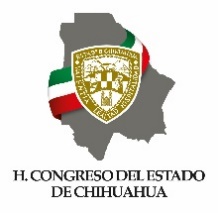 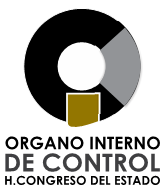 ÓRGANO INTERNO DE CONTROLH. CONGRESO DEL ESTADO              MJM 03. MANUALES ADM              MJM 03. MANUALES ADMIdentificadorDescripción de llenado(1)Nombre del Ente Público.(2)Nombre de la Unidad Administrativa de la información.(3)Fecha en que se realiza la entrega de información (DD/MM/AAAA).(4)Número de hoja actual y total de hojas.(5)Insertar información.(6)Fecha en la que se publicó.(7)Nombre completo y firma de la persona que entrega la unidad administrativa.(8)Nombre completo y firma de la persona que recibe la unidad administrativa.